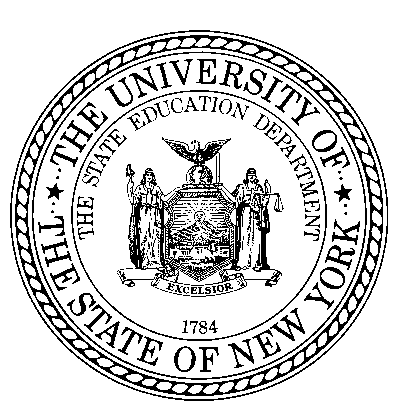 CRS Performance ReviewCc: Additional District Offices ServedProvider Name: Review Date:Contract #:Vendor Code:District Office:Review Location:Names of Individuals Participating in Review Meeting:Names of Individuals Participating in Review Meeting:Names of Individuals Participating in Review Meeting:Names of Individuals Participating in Review Meeting:Names of Individuals Participating in Review Meeting:Names of Individuals Participating in Review Meeting:Names of Individuals Participating in Review Meeting:Names of Individuals Participating in Review Meeting:Names of Individuals Participating in Review Meeting:Provider:ACCES-VR:Reviewed:Corrective Action Plan (If Applicable)Corrective Action Plan (If Applicable)Corrective Action Plan (If Applicable)Corrective Action Plan (If Applicable)Corrective Action Plan (If Applicable)Corrective Action Plan (If Applicable)Corrective Action Plan (If Applicable)Vendor Survey ResultsVendor Survey ResultsVendor Survey ResultsVendor Survey ResultsVendor Survey ResultsVendor Survey ResultsVendor Survey ResultsCRS Indicators CRS Indicators CRS Indicators CRS Indicators CRS Indicators CRS Indicators CRS Indicators CRS Utilization CRS Utilization CRS Utilization CRS Utilization CRS Utilization CRS Utilization CRS Utilization CRS Hot and Cold ReportCRS Hot and Cold ReportCRS Hot and Cold ReportCRS Hot and Cold ReportCRS Hot and Cold ReportCRS Hot and Cold ReportCRS Hot and Cold ReportComments:Reviewed of Documentation Related to Accessibility, Health and Safety:Reviewed of Documentation Related to Accessibility, Health and Safety:Reviewed of Documentation Related to Accessibility, Health and Safety:Reviewed of Documentation Related to Accessibility, Health and Safety:Reviewed of Documentation Related to Accessibility, Health and Safety:Reviewed of Documentation Related to Accessibility, Health and Safety:Reviewed of Documentation Related to Accessibility, Health and Safety:Reviewed of Documentation Related to Accessibility, Health and Safety:Reviewed of Documentation Related to Accessibility, Health and Safety:Concern NotedConcern NotedNo Concern NotedNo Concern NotedArea of Concern:Area of Concern:Area of Concern:Area of Concern:Area of Concern:Area of Concern:Area of Concern:Area of Concern:Health and Safety InspectionHealth and Safety InspectionHealth and Safety InspectionHealth and Safety InspectionHealth and Safety InspectionHealth and Safety InspectionHealth and Safety InspectionTransportation IssuesTransportation IssuesTransportation IssuesTransportation IssuesTransportation IssuesTransportation IssuesTransportation IssuesStaff QualificationsStaff QualificationsStaff QualificationsStaff QualificationsStaff QualificationsStaff QualificationsStaff QualificationsNew Staff ResumesNew Staff ResumesNew Staff ResumesNew Staff ResumesNew Staff ResumesNew Staff ResumesNew Staff ResumesRequired TrainingRequired TrainingRequired TrainingRequired TrainingRequired TrainingRequired TrainingRequired TrainingWork readiness Curriculum (Work Readiness and/or Pre-ETS)Work readiness Curriculum (Work Readiness and/or Pre-ETS)Work readiness Curriculum (Work Readiness and/or Pre-ETS)Work readiness Curriculum (Work Readiness and/or Pre-ETS)Work readiness Curriculum (Work Readiness and/or Pre-ETS)Work readiness Curriculum (Work Readiness and/or Pre-ETS)Work readiness Curriculum (Work Readiness and/or Pre-ETS)ADA Accessibility GuidelinesADA Accessibility GuidelinesADA Accessibility GuidelinesADA Accessibility GuidelinesADA Accessibility GuidelinesADA Accessibility GuidelinesADA Accessibility GuidelinesEmergency Response Plan Emergency Response Plan Emergency Response Plan Emergency Response Plan Emergency Response Plan Emergency Response Plan Emergency Response Plan Certificate of OccupancyCertificate of OccupancyCertificate of OccupancyCertificate of OccupancyCertificate of OccupancyCertificate of OccupancyCertificate of OccupancyConfidentiality of Participant ReportsConfidentiality of Participant ReportsConfidentiality of Participant ReportsConfidentiality of Participant ReportsConfidentiality of Participant ReportsConfidentiality of Participant ReportsConfidentiality of Participant ReportsDoes Site Need Further Review:Does Site Need Further Review:Does Site Need Further Review:Does Site Need Further Review:Does Site Need Further Review:Does Site Need Further Review:Does Site Need Further Review:Does Site Need Further Review:Does Site Need Further Review:YesNoNoNoComments:Does the provider meet the staffing qualifications as outlined in the CRS Program Guide?Does the provider meet the staffing qualifications as outlined in the CRS Program Guide?Does the provider meet the staffing qualifications as outlined in the CRS Program Guide?Does the provider meet the staffing qualifications as outlined in the CRS Program Guide?Does the provider meet the staffing qualifications as outlined in the CRS Program Guide?Does the provider meet the staffing qualifications as outlined in the CRS Program Guide?Does the provider meet the staffing qualifications as outlined in the CRS Program Guide?Does the provider meet the staffing qualifications as outlined in the CRS Program Guide?Does the provider meet the staffing qualifications as outlined in the CRS Program Guide?Does the provider meet the staffing qualifications as outlined in the CRS Program Guide?YesNoComments/Concerns:Comments/Concerns:Comments/Concerns:New staff resumes have been obtained and the staffing changes were discussed? New staff resumes have been obtained and the staffing changes were discussed? New staff resumes have been obtained and the staffing changes were discussed? New staff resumes have been obtained and the staffing changes were discussed? New staff resumes have been obtained and the staffing changes were discussed? New staff resumes have been obtained and the staffing changes were discussed? New staff resumes have been obtained and the staffing changes were discussed? New staff resumes have been obtained and the staffing changes were discussed? New staff resumes have been obtained and the staffing changes were discussed? New staff resumes have been obtained and the staffing changes were discussed? YesNoComments/Concerns:Comments/Concerns:Comments/Concerns:The provider’s staff have completed the required training hours and continuing education hours as outlined in the CRS Program Guide?The provider’s staff have completed the required training hours and continuing education hours as outlined in the CRS Program Guide?The provider’s staff have completed the required training hours and continuing education hours as outlined in the CRS Program Guide?The provider’s staff have completed the required training hours and continuing education hours as outlined in the CRS Program Guide?The provider’s staff have completed the required training hours and continuing education hours as outlined in the CRS Program Guide?The provider’s staff have completed the required training hours and continuing education hours as outlined in the CRS Program Guide?The provider’s staff have completed the required training hours and continuing education hours as outlined in the CRS Program Guide?The provider’s staff have completed the required training hours and continuing education hours as outlined in the CRS Program Guide?The provider’s staff have completed the required training hours and continuing education hours as outlined in the CRS Program Guide?The provider’s staff have completed the required training hours and continuing education hours as outlined in the CRS Program Guide?YesNoComments/Concerns:Comments/Concerns:Comments/Concerns:Total Contract Utilization Review:Total Contract Utilization Review:Total Contract Utilization Review:Total Contract Utilization Review:On TrackOver UnderComments:Has the provider conducted a Satisfaction Survey with participants and employers?Has the provider conducted a Satisfaction Survey with participants and employers?Has the provider conducted a Satisfaction Survey with participants and employers?Has the provider conducted a Satisfaction Survey with participants and employers?Has the provider conducted a Satisfaction Survey with participants and employers?Has the provider conducted a Satisfaction Survey with participants and employers?Has the provider conducted a Satisfaction Survey with participants and employers?Has the provider conducted a Satisfaction Survey with participants and employers?Has the provider conducted a Satisfaction Survey with participants and employers?Has the provider conducted a Satisfaction Survey with participants and employers?YesNoResults/Comments:Summary of Provider Overall Performance:Summary of Provider Overall Performance:Summary of Provider Overall Performance:Summary of Provider Overall Performance:Summary of Provider Overall Performance:Summary of Provider Overall Performance:Performance:Strengths:Improvement Opportunities:Improvement Opportunities:Improvement Opportunities:Additional Comments:Additional Comments:Next Steps:Date of Next Review:Date of Next Review:(At least 2 reviews should be competed per year)(At least 2 reviews should be competed per year)(At least 2 reviews should be competed per year)(At least 2 reviews should be competed per year)(At least 2 reviews should be competed per year)(At least 2 reviews should be competed per year)District Offices Served:District Offices Served:District Offices Served:Entry ServicesEntry ServicesEntry ServicesEntry ServicesEntry Service I Entry Service I Entry Service I Entry Service II (118X)Entry Service II (118X)Entry Service II (118X)Narrative:Narrative:Pre-Employment Transition Services (Pre-ETS)	Pre-Employment Transition Services (Pre-ETS)	Pre-Employment Transition Services (Pre-ETS)	Pre-Employment Transition Services (Pre-ETS)	Counseling on Opportunities for Enrollment in Comprehensive Transition or Post-Secondary Educational Programs at Institutions of Higher Learning (121X)Counseling on Opportunities for Enrollment in Comprehensive Transition or Post-Secondary Educational Programs at Institutions of Higher Learning (121X)Counseling on Opportunities for Enrollment in Comprehensive Transition or Post-Secondary Educational Programs at Institutions of Higher Learning (121X)Job Exploration Counseling (122X)Job Exploration Counseling (122X)Job Exploration Counseling (122X)Instruction in Self-Advocacy (124X)Instruction in Self-Advocacy (124X)Instruction in Self-Advocacy (124X)Workplace Readiness Training to Develop Social Skills and Independent Living (127X)Workplace Readiness Training to Develop Social Skills and Independent Living (127X)Workplace Readiness Training to Develop Social Skills and Independent Living (127X)Work-Based Learning Development (557X)Work-Based Learning Development (557X)Work-Based Learning Development (557X)Worksite Based Trainer (964X)Worksite Based Trainer (964X)Worksite Based Trainer (964X)Work-Based Learning Experience (963X) Work-Based Learning Experience (963X) Work-Based Learning Experience (963X) Narrative:Narrative:Assessment ServicesAssessment ServicesAssessment ServicesAssessment ServicesCareer Exploration Assessment (120X)Career Exploration Assessment (120X)Career Exploration Assessment (120X)Diagnostic Vocational Evaluation (DVE)/ Community-Based Situational Assessment (CBA) (110X)Diagnostic Vocational Evaluation (DVE)/ Community-Based Situational Assessment (CBA) (110X)Diagnostic Vocational Evaluation (DVE)/ Community-Based Situational Assessment (CBA) (110X)Community-Based Workplace Assessments (CBWA) (112X)Community-Based Workplace Assessments (CBWA) (112X)Community-Based Workplace Assessments (CBWA) (112X)Standardized Testing and Specialized Evaluations (100X)Standardized Testing and Specialized Evaluations (100X)Standardized Testing and Specialized Evaluations (100X)Narrative:Narrative:Employment Preparation ServicesEmployment Preparation ServicesEmployment Preparation ServicesEmployment Preparation ServicesBenefits Advisement (175X) Benefits Advisement (175X) Benefits Advisement (175X) Self-Advocacy for Employment (123X)Self-Advocacy for Employment (123X)Self-Advocacy for Employment (123X)Work Readiness 1 –Soft Skills Training - (125X)Work Readiness 1 –Soft Skills Training - (125X)Work Readiness 1 –Soft Skills Training - (125X)Work Readiness 1 –Soft Skills Training - Deaf Services (126X)Work Readiness 1 –Soft Skills Training - Deaf Services (126X)Work Readiness 1 –Soft Skills Training - Deaf Services (126X)Work Readiness Services 2 - Skill Development (625X)Work Readiness Services 2 - Skill Development (625X)Work Readiness Services 2 - Skill Development (625X)Work Readiness Services 3 - Skill Development with Work Experience (630X)Work Readiness Services 3 - Skill Development with Work Experience (630X)Work Readiness Services 3 - Skill Development with Work Experience (630X)Narrative:Narrative:Job Placement Services Job Placement Services Job Placement Services Job Placement Services Work Experience Development (559X)Work Experience Development (559X)Work Experience Development (559X)Community Work Experience (958X) Community Work Experience (958X) Community Work Experience (958X) Coaching Supports (For Employment) (959X)Coaching Supports (For Employment) (959X)Coaching Supports (For Employment) (959X)Coaching Supports (For Employment) Deaf Services (563X)Coaching Supports (For Employment) Deaf Services (563X)Coaching Supports (For Employment) Deaf Services (563X)Employment Customization (510X)Employment Customization (510X)Employment Customization (510X)Direct Placement Intake (921X)Direct Placement Intake (921X)Direct Placement Intake (921X)Job Seeking and Job Development Services (929X)Job Seeking and Job Development Services (929X)Job Seeking and Job Development Services (929X)Job Seeking and Job Development Services Deaf Services (935X) Job Seeking and Job Development Services Deaf Services (935X) Job Seeking and Job Development Services Deaf Services (935X) Job Placement (931X)Job Placement (931X)Job Placement (931X)Job Placement - Deaf Services (936X)Job Placement - Deaf Services (936X)Job Placement - Deaf Services (936X)Job Retention Services (932X)Job Retention Services (932X)Job Retention Services (932X)Job Retention - Deaf Services (937X)Job Retention - Deaf Services (937X)Job Retention - Deaf Services (937X)Quality Wage Incentive for Provider (933X)Quality Wage Incentive for Provider (933X)Quality Wage Incentive for Provider (933X)Narrative:Narrative:Supported Employment Services Supported Employment Services Supported Employment Services Supported Employment Services Supported Employment Intake (571X)Supported Employment Intake (571X)Supported Employment Intake (571X)Supported Employment Pre-Employment Assessment/Job Development (572X)Supported Employment Pre-Employment Assessment/Job Development (572X)Supported Employment Pre-Employment Assessment/Job Development (572X)Supported Employment Job Placement Day 5 (573X)Supported Employment Job Placement Day 5 (573X)Supported Employment Job Placement Day 5 (573X)Supported Employment Job Placement Day 45 (574X)Supported Employment Job Placement Day 45 (574X)Supported Employment Job Placement Day 45 (574X)Supported Employment Job Retention Services (575X)Supported Employment Job Retention Services (575X)Supported Employment Job Retention Services (575X)Supported Employment Job Retention - Hours Per Week (576X)Supported Employment Job Retention - Hours Per Week (576X)Supported Employment Job Retention - Hours Per Week (576X)Extended Supported Employment (578X)Extended Supported Employment (578X)Extended Supported Employment (578X)Extended Supported Employment for Youth (582X)Extended Supported Employment for Youth (582X)Extended Supported Employment for Youth (582X)Narrative:Narrative:Assistive Technology/Rehabilitation Technology Services Assistive Technology/Rehabilitation Technology Services Assistive Technology/Rehabilitation Technology Services Assistive Technology/Rehabilitation Technology Services Assistive Technology/Rehabilitation Technology Evaluation (165X)Assistive Technology/Rehabilitation Technology Evaluation (165X)Assistive Technology/Rehabilitation Technology Evaluation (165X)Assistive Technology/Rehabilitation Technology Training (167X)Assistive Technology/Rehabilitation Technology Training (167X)Assistive Technology/Rehabilitation Technology Training (167X)Narrative:Narrative:Driver Rehabilitation ServicesDriver Rehabilitation ServicesDriver Rehabilitation ServicesDriver Rehabilitation ServicesVendor Travel for Driver/Vehicle Evaluation or Training Implementation (142X)Vendor Travel for Driver/Vehicle Evaluation or Training Implementation (142X)Vendor Travel for Driver/Vehicle Evaluation or Training Implementation (142X)Adaptive Driver Evaluation – Low Tech (133X)Adaptive Driver Evaluation – Low Tech (133X)Adaptive Driver Evaluation – Low Tech (133X)Adaptive Driver Evaluation – High Tech (134X)Adaptive Driver Evaluation – High Tech (134X)Adaptive Driver Evaluation – High Tech (134X)Adaptive Driver Training – Low Tech (880X)Adaptive Driver Training – Low Tech (880X)Adaptive Driver Training – Low Tech (880X)Adaptive Driver Training – High Tech (881X)Adaptive Driver Training – High Tech (881X)Adaptive Driver Training – High Tech (881X)Narrative:Narrative:Adjunct Services Adjunct Services Adjunct Services Adjunct Services Coaching Supports (790X)Coaching Supports (790X)Coaching Supports (790X)Coaching and Communication Supports for Post-Secondary Education and Employment (792X)Coaching and Communication Supports for Post-Secondary Education and Employment (792X)Coaching and Communication Supports for Post-Secondary Education and Employment (792X)Mobility Services (“M”)Mobility Services (“M”)Mobility Services (“M”)Transportation 1 (“V”)Transportation 1 (“V”)Transportation 1 (“V”)Transportation 2 (“T”)Transportation 2 (“T”)Transportation 2 (“T”)Narrative:Narrative:ACCES-VR Representative: ACCES-VR Representative: ACCES-VR Representative: ACCES-VR Representative: ACCES-VR Representative: Staff SignatureStaff SignatureDatePrinted NameTitle Provider Representative:  Provider Representative:  Provider Representative:  Provider Representative:  Provider Representative: Staff SignatureStaff SignatureDatePrinted NameTitle